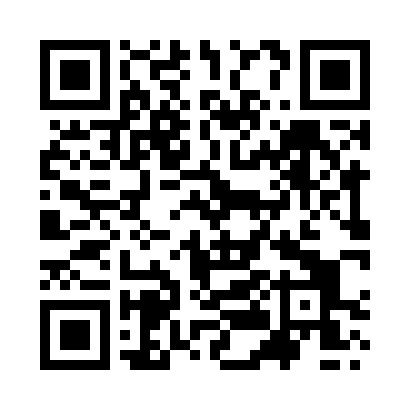 Prayer times for Ardmore Point, UKWed 1 May 2024 - Fri 31 May 2024High Latitude Method: Angle Based RulePrayer Calculation Method: Islamic Society of North AmericaAsar Calculation Method: HanafiPrayer times provided by https://www.salahtimes.comDateDayFajrSunriseDhuhrAsrMaghribIsha1Wed3:355:461:236:339:0011:122Thu3:345:441:236:359:0211:123Fri3:335:421:236:369:0411:134Sat3:325:401:226:379:0611:145Sun3:315:381:226:389:0711:156Mon3:295:361:226:399:0911:167Tue3:285:341:226:409:1111:178Wed3:275:321:226:419:1311:189Thu3:265:301:226:429:1511:1910Fri3:265:291:226:439:1711:2011Sat3:255:271:226:449:1811:2012Sun3:245:251:226:459:2011:2113Mon3:235:231:226:469:2211:2214Tue3:225:211:226:479:2411:2315Wed3:215:201:226:489:2511:2416Thu3:205:181:226:499:2711:2517Fri3:195:161:226:509:2911:2618Sat3:195:151:226:519:3011:2619Sun3:185:131:226:529:3211:2720Mon3:175:121:226:539:3411:2821Tue3:165:101:226:549:3511:2922Wed3:165:091:226:559:3711:3023Thu3:155:071:226:569:3811:3124Fri3:145:061:236:579:4011:3125Sat3:145:051:236:589:4111:3226Sun3:135:031:236:599:4311:3327Mon3:135:021:236:599:4411:3428Tue3:125:011:237:009:4611:3429Wed3:125:001:237:019:4711:3530Thu3:114:591:237:029:4811:3631Fri3:114:581:237:029:5011:37